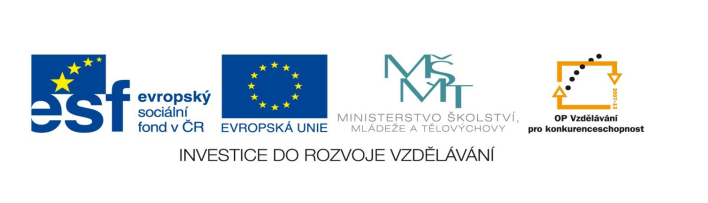 STZákladní škola a mateřská škola PotůčkyNázev vzdělávacího materiálu:VY_32_inovace_56_ČjAutor:Mgr. Jana KunstováČíslo projektu:CZ.1.07/1.4.00/21.2896Ročník:5.Identifikátor materiálu: EU – 3 - 56 - ČJ  – opakování učiva				Opakování učiva 1.	Doplň i,í/y,ý :Mam_nka se bála o moje zdrav_.Včera se vrát_l bratr z Prah_.M_ b_chom raději jeli na v_let do Příbram_.Zb_něk si přeje k narozeninám pl_šového medv_dka.Půjdu popřát kamarádov_k narozen_nám.V ZOO jsem viděl lv_.2.	Vypiš z vět ve cvičení 1 základní skladební dvojice:--------------------------------------		---------------------	---------------------------------------------------		-------------------------------------------------------------------------		-----------------------------------3.	Přečti si uvedený text a pak pracuj podle zadání:Když přišlo jaro, cesty všude vyschly. První fialky voněly na každém kroku a příroda se hlásila o své právo.4.	Urči slovní druhy:Když	…………		všude…………		první ………….na …………….		a…………….			příroda ……….hlásila se……….		své ……………		o………….5.	Urči, zda je druhý větný celek věta jednoduchá nebo souvětí.	-----------------------------------------6.	Urči mluvnické kategorie u slovesa: 		vyschly	---------------------------------------7.	Urči mluvnické kategorie u podstatného jména:	(o) právo	------------------------------------------8.	Modře vybarvi kořen slova, žlutě předponu, zeleně příponu a červeně koncovku:	příroda		vyschly		hlásila		cesty		9.	Utvoř slova podle zadání	křeslo 	/ slovo nadřazené/		------------------------	babička	/slovo hanlivé/			------------------------	brouk	/ slovo lichotné/		-------------------------	válka		/ slovo protikladné/		-------------------------	krásný	/ synonyma/			-------------------------	planety	/ slovo podřazené/		-------------------------10.	Podtrhni slova mnohoznačná:	oko, Alpy, Hana, kohoutek, ryba, ručička, počítat11.	Přepiš text bez chyb:ztočil se do klubýčka, vjetve stromú, vibjehnout kopec, zpadl na zem, vězd do garáže, bezubý dědeček, raní  novyni, kamarát pepýk____________________________________________________________________________________________________________________________________________________________________________________________________Anotace Materiál je určen jako kontrolní test pro žáky. Slouží k prověřování  získaných znalostí žáků pátého ročníku.Autor Mgr. Jana KunstováJazyk  Čeština Očekávaný výstup   Určuje slovní druhy, píše správně i/y ve slovech po obojetných souhláskách, v koncovkách podstatných jmen, určuje mluvnické kategorie podstatných jmen a sloves, tvoří slova podle zadání, pozná kořen slova, předponu, příponu, koncovku, vyhledává základní skladební dvojici, odlišuje větu jednoduchou a souvětí, opraví chybně napsaný textSpeciální vzdělávací potřeby- žádné –Klíčová slovaslovní druhy, mluvnické kategorie podstatných jmen a sloves, skladební dvojice, věta jednoduchá, souvětí, slova nadřazená, podřazená, mnohoznačná, hanlivá, lichotnáDruh učebního materiáluPracovní list Druh interaktivity Test Cílová skupina ŽákStupeň a typ vzdělávánízákladní vzdělávání – první stupeňTypická věková skupina10 – 11 let Celková velikost21  kB – soubor.doc